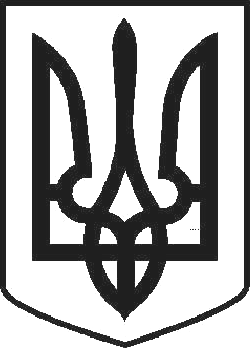 УКРАЇНАЧОРТКІВСЬКА МІСЬКА РАДА ТРИДЦЯТЬ ШОСТА СЕСІЯ СЬОМОГО СКЛИКАННЯРІШЕННЯвід 16 березня 2018 року	№ 1008м. ЧортківПро обмеження поверховості забудови на території міста ЧортковаЗ метою забезпечення комфортних умов проживання жителів міста, раціонального використання території, створення повноцінного життєвого середовища, комплексного вирішення   архітектурно-містобудівних   проблем м. Чортків, інвестиційної діяльності фізичних та юридичних осіб, врахування законних приватних та державних інтересів під час проведення містобудівної діяльності, збереження історико-культурного середовища, на підставі пункту 42 частини 1 статті 26 Закону України «Про місцеве самоврядування в Україні» міська радаВИРІШИЛА:До моменту затвердження Генерального плану міста, обмежити поверховість забудови на території міста Чорткова до 5 поверхів включно.Відділу містобудування, архітектури та капітального будівництва Чортківської міської ради враховувати дане рішення при підготовці проектів рішень щодо надання містобудівних умов та обмежень забудови земельної ділянки на розгляд виконавчого комітету міської ради.Контроль за організацію виконанням цього рішення покласти на заступника міського голови з питань діяльності виконавчих органів міської ради Недокуса О.З. та на постійну комісію міської ради з питань містобудування, земельних відносин, екології та сталого розвитку .Міський голова	Володимир ШМАТЬКО